Инструкция по заполнению данных в приложении«Образовательная организация, здания, помещения»ЗДАНИЕ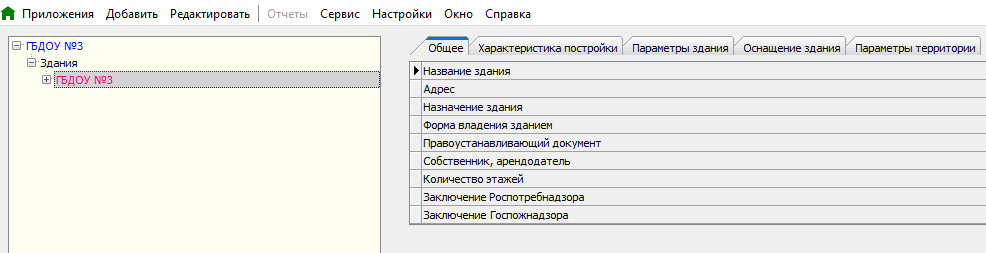 1. Вкладка «Общее»:- Название здания (вводится название здания либо краткое, либо по уставу)- Адрес (вводится адрес здания)- Назначение здания: учебное или другое значение (выбирается из списка)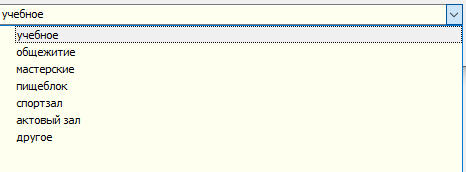 - Форма владения зданием: выбирается из списка 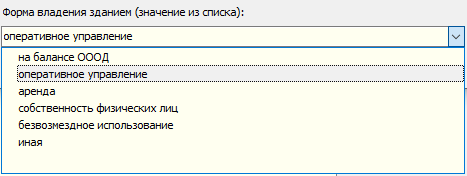 Пояснение: на балансе ОООД- выездные дачи; оперативное управление - здания, выкупленные городом; аренда- внутри здания (жилого или школы); собственность физического лица- частные детские сады, если это собственность этого лица; безвозмездное использование- передача муниципального имущества ОО.- Правоустанавливающий документ (один из нижеперечисленных):Свидетельство о праве землепользования.Договор аренды.Договор безвозмездного использования.Свидетельство о государственной регистрации оперативного управления.Выписка из Реестра собственности Санкт-Петербурга.Свидетельство о внесении в Реестр собственности Санкт-Петербурга.- Собственник, арендодатель:оперативное управление: до 2016 года - вводится КУГИ, если после 2016 года – КИО (Комитет имущественных отношений).  аренда - вводится арендодатель, собственность физических лиц (для частных ДОУ) вводится частное лицо.- Количество этажей: заполняется только для отдельных зданий-Заключение Роспотребнадзора: Заключение о соответствии зданий, строений, сооружений и помещений установленным законодательством РФ требованиям или акты.- Заключение Госпожнадзор: Заключение Государственной противопожарной службы или  акты.2. Вкладка «Характеристика постройки»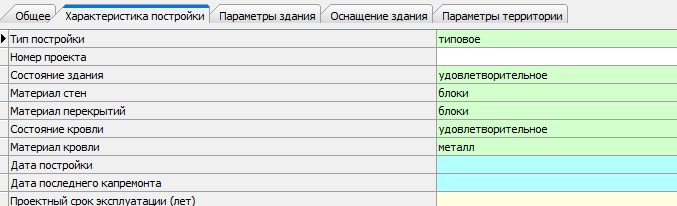 Тип постройки: типовая, нетиповая (встроенная или находящаяся в жилом доме)Номер проекта: если знаете, то вводим, если нет, то оставляем ячейку пустой.Состояние здания: выбирается из списка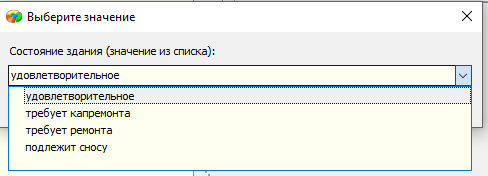 Материалы стен: выбирается из списка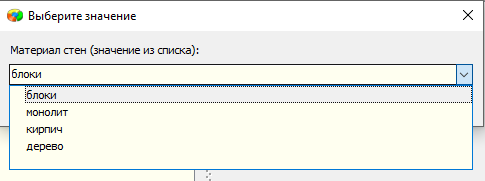 Материал перекрытий: выбирается из списка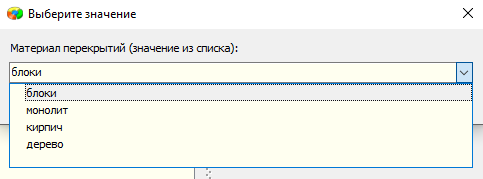 Состояние кровли: выбирается из списка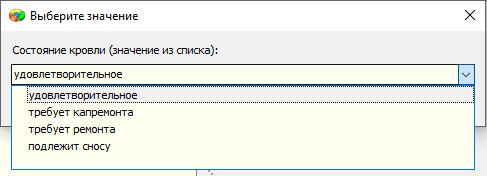 Материал кровли: выбирается из списка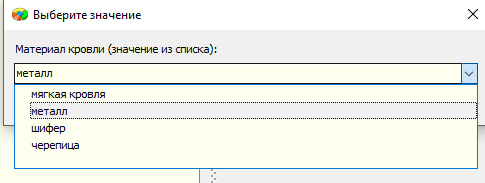 Дата постройки, Дата последнего капремонта, Проектный срок эксплуатации: если знаете, то вводим, если нет, то оставляем ячейку пустой.3. Вкладка «Параметры здания»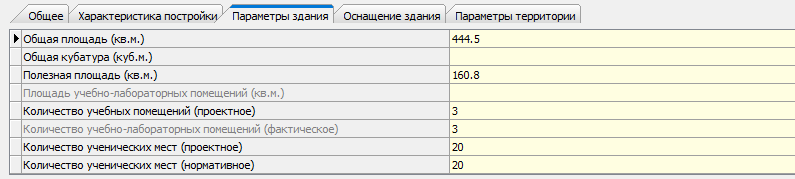 Общая площадь: из документации.Общая кубатура: высчитывается по документам (площадь здания умножаем на высоту потолков).Полезная площадь: из документации.Площадь учебно-лабораторных помещений: высчитывается автоматически по введенным данным.Количество учебных помещений: учитываются только те помещения, где обучаются дети (групповые, актовые залы, спортивные и т.д.).Количество учебных мест (проектное): из документации.Количество учебных мест (нормативное): из расчетов по СанПиН (эти расчеты выдает Районный Отдел Образования)4. Вкладка «Оснащение здания»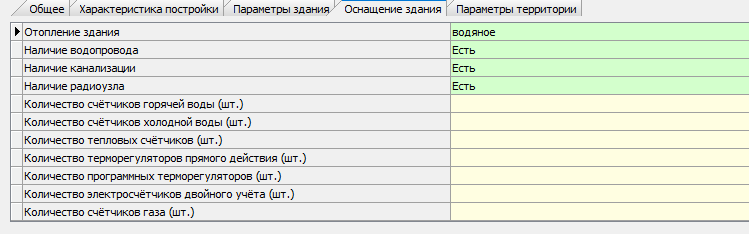 Параметры: Отопление здания, наличие водопровода, наличие канализации, наличие радиоузла- надо заполнить обязательно (выборка из списка).Количество счетчиков: если обладаем информацией, то обязательно вводим.5. Вкладка «Параметры территории»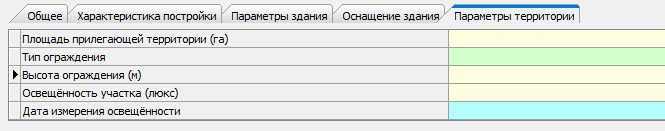 Эта вкладка заполняется теми образовательными учреждениями, у которых есть своя прилегающая территория.Обращаем внимание! Площадь прилегающей территории указывается в гектарах (га), а не в квадратных метрах или километрах.ПОМЕЩЕНИЯВкладка Помещение «Общее»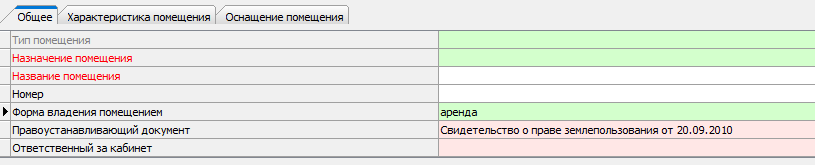 Тип помещения: вводится автоматически, после введения параметра «Назначение помещения».Назначение помещения: выбирается из списка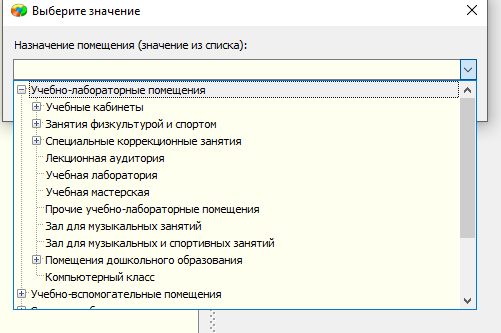 Название помещения: вводится, то название, которое принято в вашем дошкольном учреждение (например «Средняя группа «Ягодка»)Номер: вводится номер помещения (обращайте внимание на номера по техническому плану)Форма владения помещением: вводится автоматически (по вкладке Здания «Общее»)Правоустанавливающий документ: вводится автоматически (по вкладке Здания «Общее»)Ответственный за кабинет: выбирается из списка сотрудников учреждения.2. Вкладка Помещения «Характеристика помещения»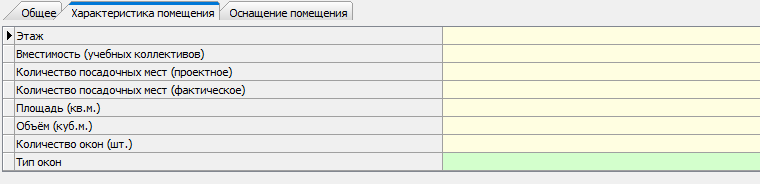 Обязательные параметры:Для УЧЕБНЫХ КОЛЛЕКТИВОВВместимость (учебных коллективов): сколько групп одновременно находятся в данном помещении.Например,Актовый зал - на празднике может одновременно находиться 3 группы - ставим в значение вместимость «3»;Туалетная комната- одновременно вся группа находиться не может, следовательно в значение вместимость оставляем пустым.Раздевалка- одновременно одевается и раздевается вся группа, следовательно ставим «1»Группы кратковременного пребывания- одновременно в данном помещении находится только одна группа, следовательно в значение вместимости вводим «1» Кабинет психолога или логопеда- одновременно занимается с одним или с несколькими детьми, следовательно в параметр вместимости оставляем пустым.Для помещений, где НЕ находятся учебные коллективы, а находятся сотрудники ДОУ параметр ВМЕСТИМОСТЬ (учебных коллективов) остается ПУСТЫМ (его не заполнять!!!!)Количество посадочных мест (проектное)- это только для детей (по документам на данное помещение или по СанПиНам)Например: Туалетная комната (количество мест проставляется по количеству унитазов или по количеству горшочков). Спальня по количеству кроватей, Изолятор по количеству коек, Кабинет психолога или логопеда по количеству стульев для детей и т.д.Количество посадочных мест (фактическое)- это только для детей (фактически, сколько детей находится в данном помещении)Например: Туалетная комната - количество унитазов (3), т.е. фактически может одновременно могут находится 3 ребенка, проставляем 3 или количество горшочков в ясельной группе 12, но одновременно может находиться 5. Проставляем 5. Спальня - кроватей-14, но в группе всего 10 воспитанников, следовательно проставляем 10.Изолятор - коек 2, следовательно, одновременно может находится 2 воспитанника.Группы кратковременного пребывания проставляем большее количество детей, (в одну группу ходят 10 человек, а в другую 15, проставляем 15).Для помещений, где НЕ находятся дети, а находятся сотрудники ДОУ параметр Количество посадочных мест проектное и фактическое остается ПУСТЫМ (его не заполнять!!!!)Площадь: для всех помещений Объем, Количество окон, Тип окон- заполняем по возможности. Если не знаете, то эти параметры можно оставить пустыми.